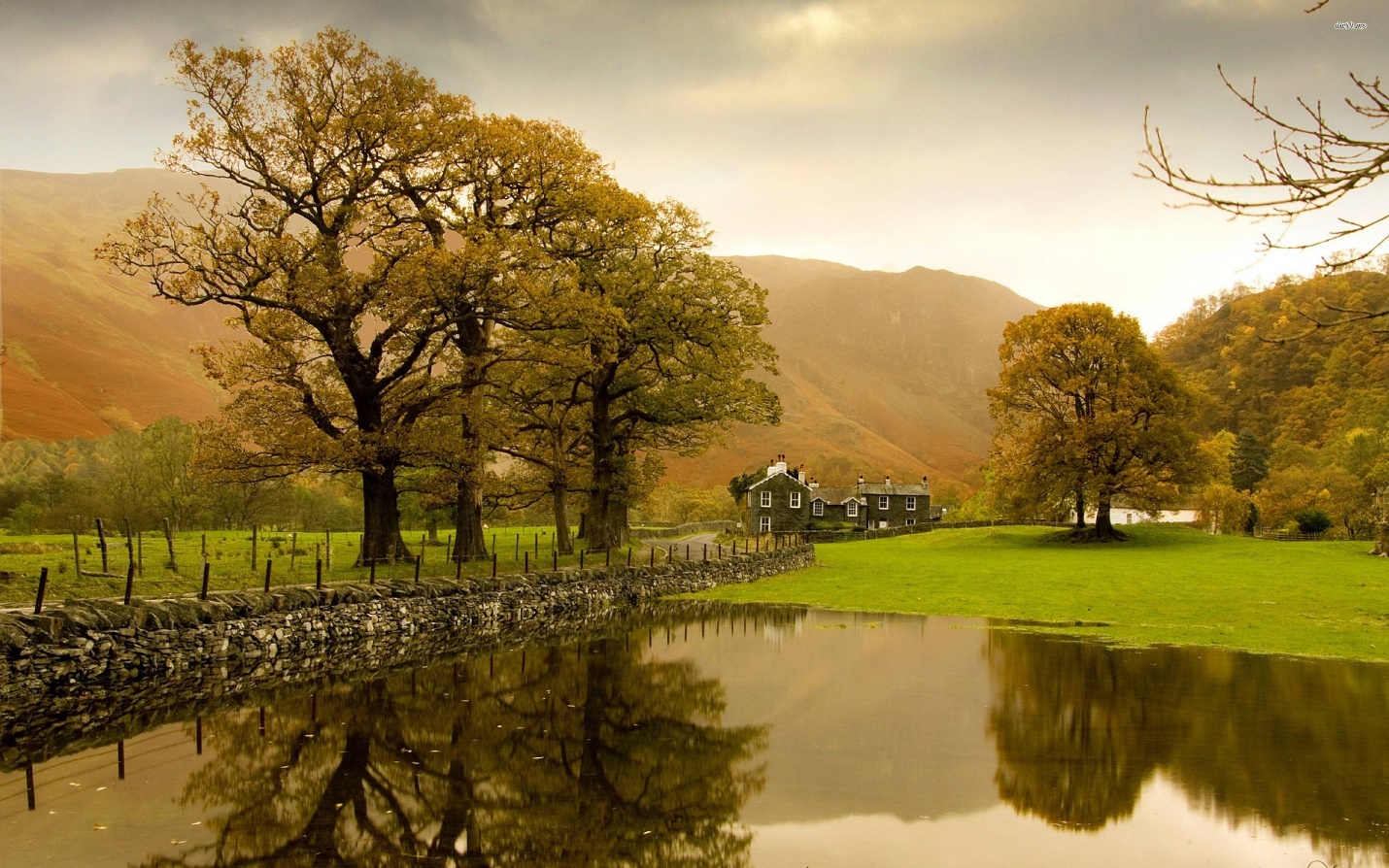 Task 1Watch the video about British countryside:http://learnenglish.britishcouncil.org/en/countryside-great/countryside-great-part-2Task 2Match the descriptions to the places, according to the video. There are two descriptions for each place.was formed by volcanic activityis nearly 250 metres deepmay be a quarter of a billion years oldis a World Heritage Sitehas protected wildlifewas formed by sea erosionis made of limestoneis said to have a monsterhas stunning mountain viewshas a variety of landscapesCairngorm National ParkLoch NessGiant's CausewayJurassic CoastDurdle DoorTask 3Match the beginnings and ends of these phrases.well see a harespotout into the waterat the topvariety of landscapesmosta beautythe sheerto be better thanto be rightto stickyou mightTask 4Choose the adjectives that we can use in the spaces. There are 4 right answers for each question.1.The view from the hotel balcony was_______ .stunningdistantbreathtakingspectacularpanoramic2.You can see _______ wildlife in this area.rarerichprotectedshelteredvaried3.Great Britain has some _______ landscapes.stunningsimpledramaticunspoiltvaried4.The hotel was set in the middle of _______ hillsrollingsoftruggedgentlewooded5.We could see a range of _______ mountains in the distance.majesticrollingruggeddramaticsnow-capped6.There was a small, _______ harbour a few minutes away from the hotel.shelteredpicturesquelivelynaturalrolling7.This area has a very _______ coastlineruggedvariedrockysoftunspoiltTask 5Watch this video about happiness of rural citizenshttps://chclip.net/video/orqgsTFcoos/country-vs-city.htmlTask 6Answer these questions1)	Do you prefer city or country life?2)	What do you like and dislike about the capital city of your country?3)	What do you think are the world’s three greatest cities and why?4)	Is the capital city of a country always that country’s best city?5)	Is it better to grow up in the city?6)	How are the cities in your country different?7)	Do you think there’ll be more and more cities in the world?8)	What’s the best way to deal with traffic problems in a city?9)	Are cities beautiful?10)	Is it possible for a city to escape social problems?ANSWERSTask 2Cairngorm National Parkhas stunning mountain viewshas protected wildlifeLoch Nessis nearly 250 metres deepis said to have a monsterGiant's Causewaywas formed by volcanic activityis a World Heritage SiteJurassic Coastmay be a quarter of a billion years oldhas a variety of landscapesDurdle Doorwas formed by sea erosionis made of limestoneTask 3a beauty spotthe sheer variety of landscapesto be better than mostto be right at the topto stick out into the wateryou might well see a hareTask 41.The view from the hotel balcony was_______ .stunningdistantbreathtakingspectacularpanoramic2.You can see _______ wildlife in this area.rarerichprotectedshelteredvaried3.Great Britain has some _______ landscapes.stunningsimpledramaticunspoiltvaried4.The hotel was set in the middle of _______ hillsrollingsoftruggedgentlewooded5.We could see a range of _______ mountains in the distance.majesticrollingruggeddramaticsnow-capped6.There was a small, _______ harbour a few minutes away from the hotel.shelteredpicturesquelivelynaturalrolling7.This area has a very _______ coastlineruggedvariedrockysoftunspoilt